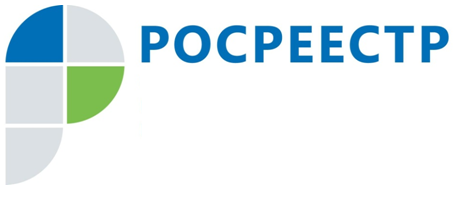 Обращение не всегда повод для проведения проверкиВ рамках осуществления Управлением Росреестра по Иркутской области и его территориальными отделами государственного земельного надзора землепользователи Иркутской области могут подвергнуться проверкам, в том числе внеплановым.Причиной назначения внеплановой проверки могут стать поступающие в адрес Управления Росреестра по Иркутской области и его территориальных отделов обращения гражданина, юридического лица, посчитавших, что нарушены их права либо имущественные права третьих лиц.Однако, возникают и такие ситуации, когда по результатам рассмотрения поступившей информации о признаках нарушения земельного законодательства Управлением решение о проведении внеплановой проверки не принимается.Анализ поступивших в истекшем периоде 2019 года обращений говорит о том, что причинами не проведения Управлением Росреестра по Иркутской области и его территориальными отделами внеплановых проверок соблюдения земельного законодательства явилось:- анонимность поступавших обращений, не позволяющая установить лицо, обратившееся в орган государственного надзора;- отсутствие в поступившем обращении сведений о фактах возникновения угрозы причинения либо причинение вреда жизни, здоровью граждан, вреда животным, растениям, окружающей среде, объектам культурного наследия (памятникам истории и культуры) народов Российской Федерации, музейным предметам и музейным коллекциям, включенным в состав Музейного фонда Российской Федерации, особо ценным, в том числе уникальным, документам Архивного фонда Российской Федерации, документам, имеющим особое историческое, научное, культурное значение, входящим в состав национального библиотечного фонда, безопасности государства, а также угрозы чрезвычайных ситуаций природного и техногенного характера;- отсутствие в поступившем обращении информации о земельном участке, в отношении которого требуется проведение проверочных мероприятий;- отсутствие правовых оснований для принятия мер реагирования.Таким образом, если посчитаете, что при использовании земельного участка нарушены Ваши права либо имущественные права третьих лиц, вполне можете сообщить об этом в отдел государственного земельного надзора Управления Росреестра по Иркутской области, учтя указанные в данной статье основания, исключающие возможность принятия Управлением Росреестра по Иркутской области мер реагирования.По информации Управления Росреестра по Иркутской области  